Dodatek č.1 ke smlouvě COS 19021Střední škola technická, Most, příspěvková organizaceDělnická 21, Velebudice434 01  MostZastoupená:	 ředitelem školy PaedDr. Karlem VokáčemIČ:		 00125423DIČ:		 CZ 00125423Číslo účtu: 	 30338491/0100Kontaktní osoba ve věcech organizačních: XXXXXX e-mail: XXXXXXjako „poskytovatel“ aTJ Lokomotiva Louny, spolekRybalkova 2673440 01 LounyZastoupená:	 Janem Macháčkem, předsedouIČ:		 00526193DIČ:		 neplátce DPHČíslo účtu:       1020377379/0800   	 Kontaktní osoba: XXXXXXe-mail: XXXXXXjako „objednatel“Obě strany se s účinností od 01.07.2019 dohodly na změně v článku III. bod č. 5. – Změna termínu realizace soustředění.V.5. Poskytovatel je povinen shora uvedené zajistit po dobu konání sportovního soustředění objednavatele. Objednatel prohlašuje a svým podpisem stvrzuje, že sportovní soustředění bude realizováno v termínu 19.08.2019 – 24.08.2019.Smluvní strany berou na vědomí, že tento dodatek bude zveřejněn v registru smluv podle zákona č. 340/2015 Sb., o zvláštních podmínkách účinnosti některých smluv, uveřejňování těchto smluv a o registru smluv (zákon o registru smluv), ve znění pozdějších předpisů.V……………..dne……………….				V……………..dne……………….__________________________				__________________________Poskytovatel							Objednatel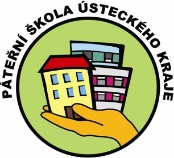 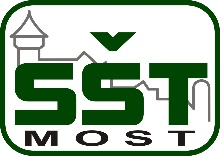 Střední škola technická, Most, příspěvková organizaceDělnická 21, Velebudice, 434 01 Most